АДМИНИСТРАЦИЯДАВЫДОВСКОГО МУНИЦИПАЛЬНОГО ОБРАЗОВАНИЯ  ПУГАЧЕВСКОГО МУНИЦИПАЛЬНОГО РАЙОНАСАРАТОВСКОЙ ОБЛАСТИПОСТАНОВЛЕНИЕот 01 октября 2019 года № 105О внесении изменений в постановлениеадминистрации Давыдовского муниципальногообразования Пугачевского муниципального районаСаратовской области от 10 октября 2016 года № 96«Об утверждении методики прогнозирования поступлений доходов в бюджет Давыдовского муниципальногообразования Пугачевского муниципального района, главным администратором которых являетсяадминистрация Давыдовского муниципальногообразования Пугачевского муниципального района»В соответствии с пунктом 1 статьи 160.1 Бюджетного кодекса Российской Федерации, постановлением Правительства Российской Федерации от 23 июня 2016 года № 574 «Об общих требованиях к методике прогнозирования поступлений доходов в бюджеты бюджетной системы Российской Федерации», администрация Давыдовского муниципального образования Пугачевского муниципального района Саратовской области ПОСТАНОВЛЯЕТ:1. Внести в постановление администрации Давыдовского муниципального образования Пугачевского муниципального района Саратовской области от 10 октября 2016 года № 96 «Об утверждении методики прогнозирования поступлений доходов в бюджет Давыдовского муниципального образования Пугачевского муниципального района, главным администратором которых является администрация Давыдовского муниципального образования Пугачевского муниципального района» следующие изменения:1.1. Приложение к постановлению администрации Давыдовского муниципального образования Пугачевского муниципального района Саратовской области от 10 октября 2016 года № 96 изложить в новой редакции:Приложение к постановлению администрации Давыдовского муниципального образования Пугачевского муниципального района Саратовской области             от 10 октября 2016 года № 96Методика прогнозирования поступлений доходов в бюджет Давыдовского муниципального образования Пугачевского муниципального района Саратовской области1.  Настоящая методика разработана в соответствии со статьей 160.1 Бюджетного кодекса Российской Федерации, постановлением Правительства Российской Федерации от 23 июня 2016 года № 574 «Об общих требованиях к методике прогнозирования поступлений доходов в бюджеты бюджетной системы Российской Федерации» и определяет методику прогнозирования поступлений доходов в бюджет Давыдовского муниципального образования Пугачевского муниципального района Саратовской области по кодам доходов, главным администратором которых является администрация Давыдовского муниципального образования Пугачевского муниципального района Саратовской области и направлена на повышение качества прогнозирования поступления доходов в бюджет. 2. Перечень доходов, в отношении которых администрация Давыдовского муниципального образования Пугачевского муниципального района Саратовской области выполняет бюджетные полномочия главного администратора доходов, определяется согласно правовому акту о наделении его соответствующими полномочиями. 2.1. Методика прогнозирования разрабатывается на основе единых подходов к прогнозированию поступлений доходов в текущем финансовом году, очередном финансовом году и плановом периоде. Для текущего финансового года методика прогнозирования предусматривает в том числе использование данных о фактических поступлениях доходов за истекшие месяцы этого года.   3. Методика прогнозирования разрабатывается по каждому виду доходов и содержит:а) наименование вида доходов и соответствующий код бюджетной классификации Российской Федерации;б) описание показателей, используемых для расчета прогнозного объема поступлений по каждому виду доходов, с указанием источника данных для соответствующего показателя;в) характеристику метода расчета прогнозного объема поступлений по каждому виду доходов. Для каждого вида доходов применяется один из следующих методов (комбинация следующих методов) расчета:прямой расчет, основанный на непосредственном использовании прогнозных значений объемных и стоимостных показателей, уровней ставок и других показателей, определяющих прогнозный объем поступлений прогнозируемого вида доходов;усреднение - расчет на основании усреднения годовых объемов доходов бюджетов бюджетной системы Российской Федерации не менее чем за 3 года или за весь период поступления соответствующего вида доходов в случае, если он не превышает 3 года;индексация - расчет с применением индекса потребительских цен или другого коэффициента, характеризующего динамику прогнозируемого вида доходов в бюджет Давыдовского муниципального образования;экстраполяция - расчет, осуществляемый на основании имеющихся данных о тенденциях изменения поступлений в предшествующие периоды;иной способ, который должен быть описан и обоснован в методике прогнозирования;г) описание фактического алгоритма расчета прогнозируемого объема поступлений в бюджет Давыдовского муниципального образования.4. Методика прогнозирования в случае использования метода прямого расчета может содержать характеристику уровня собираемости соответствующего вида доходов (при его применимости) с учетом динамики показателя собираемости соответствующего вида доходов в предшествующие периоды и целевого уровня собираемости соответствующего вида доходов (в случае его наличия).4.1. Методика прогнозирования предусматривает использование при расчете прогнозного объема поступлений доходов оценки ожидаемых результатов работы по взысканию дебиторской задолженности по доходам, а также влияния на объем поступлений доходов отдельных решений администрации Давыдовского муниципального образования.4.2. Методика прогнозирования составляется с учетом нормативных правовых актов. При этом проекты нормативных правовых актов и (или) проекты актов, предусматривающих внесение изменений в соответствующие нормативные правовые акты, могут учитываться при расчете прогнозного объема поступлений доходов по решению администрации Давыдовского муниципального образования.5. Методика прогнозирования в случаях, когда прогноз соответствующего вида доходов предусматривает использование показателей социально-экономического развития, основывается на показателях базового варианта прогноза социально-экономического развития администрацией Давыдовского муниципального образования (далее - показатели прогноза социально-экономического развития).6. Для расчета прогнозируемого объема прочих доходов при разработке методики прогнозирования:                6.1. Доходы, получаемые в виде арендной платы за земельные участки,  находящиеся в собственности муниципального образования (далее - доходы от арендной платы за землю). Для расчета прогноза поступлений в местный бюджет доходов от арендной платы за землю используются: применяется метод прямого расчета;алгоритм расчета прогнозных показателей соответствующего вида доходов основывается на данных о размере площади сдаваемых объектов, ставке арендной платы и динамике отдельных показателей прогноза социально-экономического развития, если иное не предусмотрено договором аренды;договоры, заключенные (планируемые к заключению) с арендаторами, являются источником данных о сдаваемой в аренду площади и ставке арендной платы;- Бюджетный кодекс Российской Федерации в части установления норматива отчислений по доходам от передачи в аренду земельных участков, находящихся в собственности поселений; - нормативные правовые акты органов местного самоуправления муниципального района, устанавливающие порядок определения размера арендной платы за земельные участки;-  отчеты об исполнении местного бюджета; - прогноз доходов о планируемом в расчетном году снижении суммы поступлений арендной платы за землю в связи с планируемым выбытием земель из арендных отношений в расчетном году (в том числе за счет продажи земельных участков; приватизации земельных участков, находящихся в собственности поселения);- прогноз доходов о планируемом в расчетном году снижении суммы поступлений арендной платы за землю в связи с расширением перечня льготных категорий арендаторов земельных участков;- прогноз доходов о планируемом в расчетном году увеличении суммы поступлений арендной платы за землю в связи с планируемым увеличением площадей земельных участков, сдаваемых в аренду, в расчетном году; - прогноз доходов о планируемом поступлении в расчетном году платежей, носящих разовый характер;- прогнозируемый индекс роста потребительских цен на товары (работы, услуги) в очередном финансовом году и плановом периоде;- информация о сумме задолженности по арендной плате за землю, в том числе возможная к взысканию, по состоянию на последнюю отчетную дату.Сумма арендной платы за землю, прогнозируемая к поступлению в бюджет муниципального образования в расчетном году, рассчитывается по следующей формуле:АЗрг=АЗ((гс)рг)тер.*Н
где:
 - АЗрг   - сумма арендной платы за землю, прогнозируемая к поступлению в бюджет муниципального образования в расчетном году (с учетом норматива отчисления); - сумма арендной платы за земельные участки, прогнозируемая к поступлению в расчетном году (контингент);
             - Н - норматив зачисления в местный бюджет арендной платы за земельные участки, установленный Бюджетным кодексом Российской Федерации, нормативно правовыми актами муниципального района;
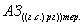 Сумма арендной платы за земельные участки, прогнозируемая к поступлению в бюджет муниципального образования в расчетном году, рассчитывается по следующей формуле:,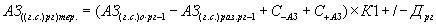 где:
 - сумма арендной платы за земельные участки, ожидаемая к поступлению в бюджет в году, предшествующем расчетному;
 - сумма поступлений арендной платы за земельные участки, ожидаемая к поступлению в бюджет в году, предшествующем расчетному, носящая разовый характер;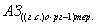 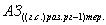  С –АЗ  - сумма снижения поступлений арендной платы за землю в связи с планируемым выбытием земель из арендных отношений в расчетном году;С+АЗ   - сумма увеличения поступлений арендной платы за землю в связи с планируемым увеличением площадей земельных участков, сдаваемых в аренду, в расчетном году;К1  - прогнозируемый индекс роста потребительских цен на товары (работы, услуги) в расчетном году;Дрг   - сумма дополнительных или выпадающих доходов в расчетном году по арендной плате за земельные участки, государственная собственность на которые не разграничена, за счет изменения порядка определения размера арендной платы за земельные участки, планируемого погашения задолженности прошлых лет, изменения перечня льготных категорий арендаторов земельных участков и иных факторов, оказывающих влияние на изменение суммы арендной платы за землю.Сумма арендной платы за земельные участки, ожидаемая к поступлению в бюджет муниципального района в году, предшествующем расчетному, рассчитывается по следующей формуле:
,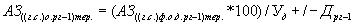 
где:
 - сумма арендной платы за земельные участки, фактически поступившая в бюджет поселения  по состоянию на последнюю отчетную дату года, предшествующего расчетному;
                  Ув - удельный вес поступлений арендной платы за земельные участки, за аналогичный период последнего отчетного года, предшествующего расчетному году, в общей сумме арендной платы за земельные участки, поступившей в бюджет за соответствующий финансовый год;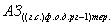   Дрг   - сумма дополнительных или выпадающих доходов в году, предшествующем расчетному, по арендной плате за земельные участки, государственная собственность на которые не разграничена, за счет изменения порядка определения размера арендной платы за земельные участки, планируемого погашения задолженности прошлых лет, изменения перечня льготных категорий арендаторов земельных участков и иных факторов, оказывающих влияние на изменение суммы арендной платы за землю.6.2. Доходы от сдачи в аренду имущества, находящегося в собственности поселений (далее - доходы от арендной платы за муниципальное имущество).Для расчета прогноза поступлений в местный бюджет доходов от арендной платы за муниципальное имущество применяется метод прямого расчёта и используются:- расчет платы за пользование недвижимым имуществом муниципальной собственности, утвержденный нормативными правовыми актами органов местного самоуправления; - отчеты об исполнении местного бюджета;- сумма начислений арендной платы за муниципальное имущество в году, предшествующем расчетному; - прогноз доходов о планируемом в расчетном году снижении (увеличении) суммы поступлений арендной платы за муниципальное имущество в связи с планируемым сокращением (увеличением) площадей муниципального имущества, сдаваемого в аренду в расчетном году;- прогноз доходов о планируемом поступлением в расчетном году платежей, носящих разовый характер;- прогнозируемый коэффициент-дефлятор в расчетном году;- информация о сумме задолженности по арендной плате за муниципальное имущество, в том числе возможную к взысканию, по состоянию на последнюю отчетную дату.Сумма арендной платы за муниципальное имущество, прогнозируемая к поступлению в местный бюджет в расчетном году, рассчитывается по следующей формуле: ,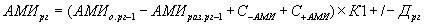 где:
 - сумма арендной платы за муниципальное имущество, прогнози-руемая к поступлению в местный бюджет в расчетном году;
 - сумма арендной платы за муниципальное имущество, ожидаемая к поступлению в местный бюджет в году, предшествующем расчетному;
 - сумма поступлений арендной платы за муниципальное имущество, ожидаемая к поступлению в местный бюджет в году, предшествующем расчетному, носящая разовый характер;
 - сумма снижения поступлений арендной за муниципальное имущество в связи с планируемым сокращением площадей муниципального имущества, сдаваемого в аренду расчетном году;
 - сумма увеличения поступлений арендной платы за муниципальное имущество в связи с планируемым увеличением площадей муниципального имущества, сдаваемого в аренду, в расчетном году;
 - прогнозируемый коэффициент-дефлятор, применяемый к ставке арендной платы либо к оценочной стоимости имущества в расчетном году;
 - сумма дополнительных или выпадающих доходов в расчетном году по арендной плате за муниципальное имущество за счет изменения порядка исчисления и уплаты арендной платы за муниципальное имущество, планируемого погашения задолженности прошлых лет и иных факторов, оказывающих влияние на изменение суммы арендной платы за муниципальное имущество.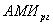 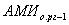 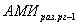 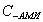 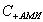 Сумма арендной платы за муниципальное имущество, ожидаемая к поступлению в местный бюджет в году, предшествующем расчетному, рассчитывается по следующей формуле:
,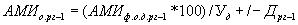 где:
 - сумма арендной платы за муниципальное имущество, фактически поступившая в местный бюджет по состоянию на последнюю отчетную дату года, предшествующего расчетному;
    - Уд  удельный вес поступлений арендной платы за муниципальное имущество за аналогичный период последнего отчетного года, предшествующего расчетному, в общей сумме арендной платы за муниципальное имущество, поступившей в местный бюджет за соответствующий финансовый год; 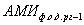  - Дрг-1 сумма дополнительных или выпадающих доходов в году, предшествующем расчетному, по арендной плате за муниципальное имущество, за счет изменения порядка исчисления и уплаты арендной платы за муниципальное имущество, планируемого погашения задолженности прошлых лет и иных факторов, оказывающих влияние на изменение суммы арендной платы за муниципальное имущество.
                 6.3. Доходы от перечисления части прибыли муниципальных унитарных предприятий, остающейся после уплаты налогов и обязательных платежей (далее - доходы от перечисления части прибыли муниципальных предприятий).    Для расчета прогноза поступлений в местный бюджет доходов от перечисления части прибыли муниципальных предприятий используются:метод прямого расчета;алгоритм расчета прогнозных показателей соответствующего вида доходов определяется исходя:- из фактической или прогнозной величины чистой прибыли государственных и муниципальных унитарных предприятий в году, предшествующем году, на который осуществляется расчет прогнозного объема доходов;- из доли чистой прибыли государственных и муниципальных унитарных предприятий, перечисляемой в бюджет Давыдовского муниципального образования, с учетом решений Совета Давыдовского муниципального образования;- информация о прогнозируемых финансовых результатах предприятий за год, предшествующий расчетному и размере ожидаемых поступлений части прибыли предприятий в расчетном году;- информация о доходах бюджета о финансовых результатах предприятий за последний отчетный финансовый год и размере ожидаемых поступлений части прибыли предприятий в финансовом году, предшествующем расчетному (в разрезе предприятий), с учетом нормативов отчислений от прибыли, установленных решением Совета Давыдовского муниципального образования;- перечень муниципальных предприятий акционировавшихся в году, предшествующем расчетному и подлежащих акционированию в расчетном году.
Сумма доходов от перечисления части прибыли муниципальных предприятий, прогнозируемая к поступлению в местный бюджет в расчетном году, рассчитывается по следующей формуле:
,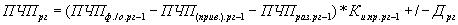 где:
 - сумма доходов от перечисления части прибыли муниципальных предприятий, прогнозируемая к поступлению в местный бюджет в расчетном году;
 - сумма доходов от перечисления части прибыли муниципальных предприятий, фактически поступившая или ожидаемая к поступлению в местный бюджет в году, предшествующем расчетному;
 - сумма доходов от перечисления части прибыли муниципальных предприятий, которые подлежат приватизации в году, предшествующем расчетному;
 - сумма доходов от перечисления части прибыли муниципальных предприятий, фактически поступившая или ожидаемая к поступлению в местный бюджет в году, предшествующем расчетному, носящих разовый характер;
 - фактический или прогнозируемый индекс роста (снижения) прибыли (до налогообложения) прибыльных предприятий в году, предшествующем расчетному;
 - сумма дополнительных или выпадающих доходов от перечисления части прибыли муниципальных предприятий в расчетном году за счет изменения порядка формирования отчислений от прибыли муниципальных унитарных предприятий, планируемого погашения задолженности прошлых лет, перечисления части прибыли в расчетном году теми муниципальными предприятиями, перечисления от которых в году, предшествующем расчетному, отсутствуют, и иных факторов, оказывающих влияние на изменение суммы доходов от перечисления части прибыли муниципальных предприятий.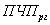 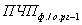 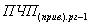 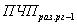 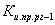 Сумма доходов от перечисления части прибыли муниципальных предприятий, ожидаемая к поступлению в местный бюджет в году, предшествующем расчетному, определяется в соответствии с Положением о порядке определения размера и перечисления в бюджет Давыдовского муниципального образования Пугачёвского муниципального района части прибыли, остающейся в распоряжении муниципальных унитарных предприятий после уплаты налогов и иных обязательных платежей, утверждённого решением Совета Давыдовского муниципального образования и нормативами отчислений от прибыли муниципальных унитарных предприятий. В том случае, если коэффициент  принимает отрицательное значение, то для расчета доходов от перечисления части прибыли муниципальных предприятий в местный бюджет в расчетном году, его значение принимается равным нулю.	6.4. Доходы от продажи имущества, находящегося в государственной или муниципальной собственности:применяется метод прямого расчета;алгоритм расчета прогнозных показателей соответствующего вида доходов определяется с учетом планирования приватизации имущества, находящегося в собственности, муниципального образования, а также порядка и последовательности применения способов приватизации, установленных законодательством Российской Федерации о приватизации государственного и муниципального имущества.6.5 Доходы от оказания платных услуг:применяется метод прямого расчета;- алгоритм расчета прогнозных показателей соответствующего вида доходов определяется исходя из количества планируемых платных услуг и их стоимости, установленной органами местного самоуправления;- определение количества планируемых платных услуг каждого вида основывается на статистических данных не менее чем за 3 года или за весь период оказания услуги в случае, если он не превышает 3 лет.6.6. Прочие доходы от компенсации затрат бюджетов поселений Для расчета прогнозного объема поступлений: а) учитывается прогнозный объем дебиторской задолженности по состоянию на 1 января очередного финансового года, подлежащий возврату в бюджет в очередном финансовом году; б) применяется метод прямого расчета; в) формула расчета: ПОдз = ДЗ1 + ДЗ2 + ДЗn, где ПОдз – прогнозный объем дебиторской задолженности по состоянию на 1 января очередного финансового года, подлежащий возврату в бюджет в очередном финансовом году; ДЗ – дебиторская задолженность, подлежащая возврату в бюджет в очередном финансовом году, в соответствии с условиями действующего договора (соглашения, иного документа).6.7. В части доходов, полученных в результате применения мер гражданско-правовой, административной и уголовной ответственности, в том числе штрафов, конфискаций и компенсаций, а также средств, полученных в возмещение вреда, причиненного публично-правовому образованию, и иных сумм принудительного изъятия (платежей):- в случае, если фиксированные размеры штрафов и иных сумм принудительного изъятия (платежей) в денежном выражении или их диапазоны установлены законодательно и есть возможность получения соответствующих статистических данных о количестве наложенных штрафов и иных сумм принудительного изъятия (платежей), применяется метод прямого расчета (по видам правонарушений и с учетом размеров платежей);- определение прогнозного количества наложенных штрафов и иных сумм принудительного изъятия (платежей) по каждому виду правонарушений, закрепленному в законодательстве Российской Федерации, основывается на статистических данных не менее чем за 3 года или за весь период закрепления в законодательстве Российской Федерации в случае, если этот период не превышает 3 лет;- размеры штрафов и иных сумм принудительного изъятия (платежей) по каждому виду правонарушений соответствуют положениям нормативных правовых актов Давыдовского муниципального образования с учетом изменений, запланированных на очередной финансовый год и плановый период;- в остальных случаях, кроме случая, указанного в абзаце втором настоящего подпункта, применяется один из методов (комбинация методов), указанных в подпункте "в" пункта 3 настоящего документа;6.8. Прочие неналоговые доходы. Для расчета прогнозного объема поступлений применяется метод прямого расчета; формула расчета: ПОнд = НД1 + НД2 + НДn, где ПОнд – прогнозный объем прочих неналоговых доходов; НД – сумма неналогового дохода, подлежащая зачислению в бюджет в очередном финансовом году. 7. Безвозмездные поступления от других бюджетов бюджетной системы. Для расчета прогнозного объема безвозмездных поступлений  учитывается закон о бюджете Саратовской области на очередной финансовый год (на очередной финансовый год и плановый период),  проект закона Саратовской области о бюджете на очередной финансовый год и плановый период, решение о бюджете Давыдовского муниципального образования на очередной финансовый год (на очередной финансовый год и плановый период), а также нормативные правовые акты органов местного самоуправления Давыдовского муниципального образования.  В иных случаях прогнозирование может осуществляться в соответствии с положениями, предусмотренными пунктами 3-5 настоящего документа.8. Разработка методики прогнозирования по видам доходов, не указанным в настоящем документе, осуществляется в соответствии с пунктами 3-5 настоящего документа.      9. В процессе исполнения бюджета возможна корректировка объема прогноза поступлений доходов на сумму превышения (уменьшения) фактического объема их поступления в текущем финансовом году.2. Опубликовать настоящее постановление в «Информационном бюллетене» Давыдовского муниципального образования и разместить на официальном сайте Давыдовского муниципального образования в сети «Интернет».            3. Контроль за исполнением настоящего постановления оставляю за собой.            4. Настоящее постановление вступает в силу со дня его официального  опубликования.Глава Давыдовского муниципального образования		        			       А.Г. Тарасов